Конспект рисования в старшей группе по теме «Зима».Цель: Учить детей передавать в рисунке картину зимы в лесу. Закреплять умение рисовать деревья. Учить рисовать, сочетая в рисунке разные материалы: гуашь, акварель, используя не традиционные формы рисования. Развивать образное восприятие, образные представления, творчество.Материалы: Альбомные листы, акварель, гуашь, толстые и тонкие кисти, пищевая пленка, иллюстрации картин с изображением зимнего пейзажа.Этапы работыХод занятияХод занятияОтветы детейОтветы детей1.Организационный моментВ: - Ребята, сейчас я вам прочитаю стихотворение, послушайте его.Белый снег пушистыйВ воздухе кружитьсяИ на землю тихоПадает, ложитьсяИ под утро снегом Поле забелелоТочно пеленою Все его одело.Темный лес, что шапкойПринакрылся чудной.И заснул под неюКрепко непробудно.Божьи дни коротки.Солнце светит малоВот пришли морозыИ……что настало?В: - Ребята, сейчас я вам прочитаю стихотворение, послушайте его.Белый снег пушистыйВ воздухе кружитьсяИ на землю тихоПадает, ложитьсяИ под утро снегом Поле забелелоТочно пеленою Все его одело.Темный лес, что шапкойПринакрылся чудной.И заснул под неюКрепко непробудно.Божьи дни коротки.Солнце светит малоВот пришли морозыИ……что настало?ЗимаЗима2.Основная часть.В:- Правильно, сегодня мы поговорим о зиме. Повторим, какое время года наступило?В:- Расскажите о зиме, что происходит с природой зимой?В:- Ребята, а во что можно играть зимой?В:- Ребята, сегодня мы будем рисовать зиму и зимний лес. Вы говорили, что зимой холодно, а как на рисунке можно изобразить холод?В:- Какого цвета зима, какие краски нам подойдут?В:- Ребята, а вы знаете, что существуют холодные краски или по-другому – холодные оттенки.К холодным оттенкам относятся: белый, синий, голубой, фиолетовый.Эти краски помогут нам нарисовать зиму.В:- Сейчас мы подготовим зимний фон для нашего рисунка. Мы будем рисовать его акварелью, используя холодные оттенки, но мы нарисуем не обычный фон, а такой фон, как будто его нарисовал мороз на окне.  Закрашиваем лист бумаги разными красками холодных оттенков, после пока краски не высохли, прикладываем к листу пищевую пленку. По пленке можно водить пальцем, как будто рисуем морозные разводы. Немного подождав, мы убираем пленку, и у нас получается необычный фон, морозного рисунка на окне. Пока наш фон сохнет, мы отдохнем.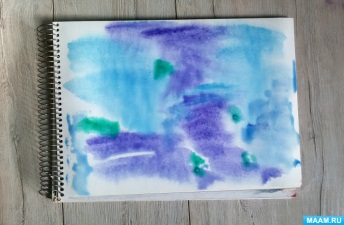 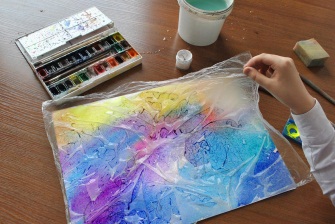 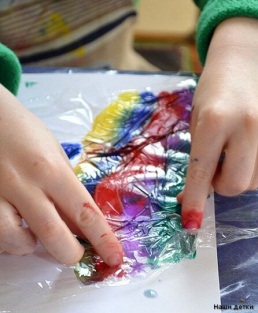 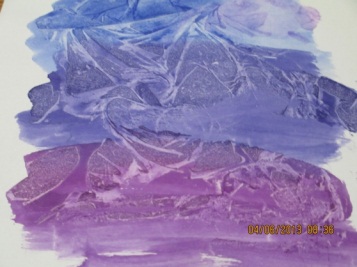 В:- Правильно, сегодня мы поговорим о зиме. Повторим, какое время года наступило?В:- Расскажите о зиме, что происходит с природой зимой?В:- Ребята, а во что можно играть зимой?В:- Ребята, сегодня мы будем рисовать зиму и зимний лес. Вы говорили, что зимой холодно, а как на рисунке можно изобразить холод?В:- Какого цвета зима, какие краски нам подойдут?В:- Ребята, а вы знаете, что существуют холодные краски или по-другому – холодные оттенки.К холодным оттенкам относятся: белый, синий, голубой, фиолетовый.Эти краски помогут нам нарисовать зиму.В:- Сейчас мы подготовим зимний фон для нашего рисунка. Мы будем рисовать его акварелью, используя холодные оттенки, но мы нарисуем не обычный фон, а такой фон, как будто его нарисовал мороз на окне.  Закрашиваем лист бумаги разными красками холодных оттенков, после пока краски не высохли, прикладываем к листу пищевую пленку. По пленке можно водить пальцем, как будто рисуем морозные разводы. Немного подождав, мы убираем пленку, и у нас получается необычный фон, морозного рисунка на окне. Пока наш фон сохнет, мы отдохнем.ЗимаПохолодало, появился лед, снег,мороз.Играть в снежки, кататься на лыжах, санках, коньках.Подобрать краски.БелаяЗимаПохолодало, появился лед, снег,мороз.Играть в снежки, кататься на лыжах, санках, коньках.Подобрать краски.БелаяФизкультминуткаМы зимой в снежки играем, мы играем.По сугробам мы шагаем, мы шагаем.И на лыжах мы бежим, мы бежим.На коньках по льду скользим, мы скользим.И снегурку лепим мы, лепим мыГостью - зиму любим мы, любим мы.Мы зимой в снежки играем, мы играем.По сугробам мы шагаем, мы шагаем.И на лыжах мы бежим, мы бежим.На коньках по льду скользим, мы скользим.И снегурку лепим мы, лепим мыГостью - зиму любим мы, любим мы.Дети выполняют движения по тексту.Дети выполняют движения по тексту.В:- Наш фон высох, переходим к рисованию деревьев. Я предлагаю вам нарисовать зимнюю березовую рощу. Скажите, что происходит с деревьями зимой?В:- Наш фон высох, переходим к рисованию деревьев. Я предлагаю вам нарисовать зимнюю березовую рощу. Скажите, что происходит с деревьями зимой?Деревья «спят», ветки без листьев.Деревья «спят», ветки без листьев.Рассматривание иллюстрации.Вместе с детьми определяем последовательность работы.В: - дети, обратите внимание на пейзаж. Эта репродукция картины И.Э. Граборь «Февральская лазурь».Так художник изобразил березы зимой. О картине.Теперь мы приступаем к рисованию, используем белую гуашь и толстую кисть для рисования стволов.Тонкой кистью и чёрной краской прорисовываем мелкие детали (чёрные полосы и тонкие ветки)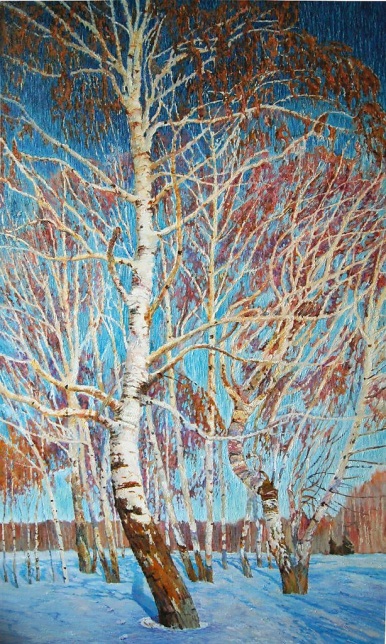 В: - дети, обратите внимание на пейзаж. Эта репродукция картины И.Э. Граборь «Февральская лазурь».Так художник изобразил березы зимой. О картине.Теперь мы приступаем к рисованию, используем белую гуашь и толстую кисть для рисования стволов.Тонкой кистью и чёрной краской прорисовываем мелкие детали (чёрные полосы и тонкие ветки)Дети рисуют вместе с воспитателем.Дети рисуют вместе с воспитателем.Подведение итоговПодведение итоговВ: - Теперь рассмотрим  готовые рисунки. Обратите внимание, как хорошо сочетаются акварельные краски с гуашевыми, как красиво получился зимний фон. Какие вы молодцы, мы разместим наши работы на выставке для ваших мам и пап, что бы они посмотрели.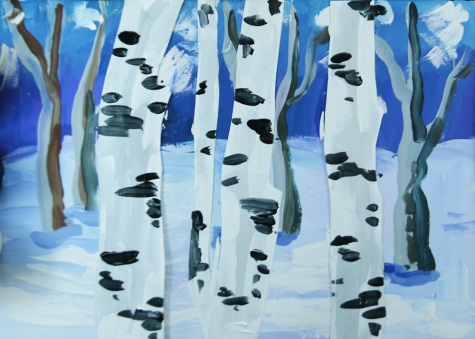 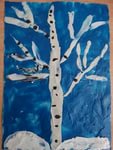 